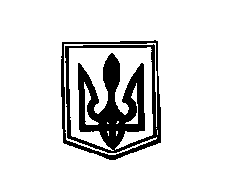 У К Р А Ї Н АВАСИЛІВСЬКИЙ ЗАКЛАД ЗАГАЛЬНОЇ СЕРЕДНЬОЇ ОСВІТИКІЛІЙСЬКОЇ  МІСЬКОЇ  РАДИ ОДЕСЬКОЇ ОБЛАСТІ    Н А К А З01 вересня  2021 року                              с.Василівка                                                   №  120Про посилення контролю за організацією і проведенням  профілактичної роботи з попередження суїцидальної поведінки серед учнів закладу          Відповідно до статті 76, абзацу  дев’ятого частини першої статті 64 Закоу Ураїни «Про освіту», на виконання наказу відділу освітьи та молодішної політики Кілійської міської ради від 01.09.2021 року № 146 «Про посилення роботи щодо попередження суїцидальної поведінки дітей та підлітків, запобігання та протидії проявам боулінгу (цькування), недопущення деструктивної поведінки у кризових та конфліктних ситуаціях в закладах освіти Кілійської міської ради», плану роботи школи на 2021/2022 н.р., сприяння створенню умов для соціального та інтелектуального розвитку здобувачів освіти, надання психологічної та соціально-педагогічної підтримки всім учасникам  освітнього процесу щодо попередження суїцидальної поведінки дітей та підлітків 1.Адміністрації:1.1. Створити освітнє середовище, яке має бути безпечним місцем, де діти почиватимуть себе захищеними та в безпеці.1.2. Провести зустрічі на батьківських зборах для обговорення цієї важливої проблеми із запрошенням спеціалістів психіатрії та психології. 1.3. На педагогічній раді  провести додаткові обговорення про втілення додаткових заходів з недопущенням скоєння суїцидів дітьми.2. Класним керівникам 1-9 класів:         - провести додаткові  класні години  з цієї тематики з обговоренням життєвих цінностей.3. Соціальному педагогу Пимоновій Л.П.:3.1. Вести спостереження за поведінкою учнів, що призводять до такого стану з метою виявлення дітей з неадекватними поглядами на життя, дітей у стані депресії, стресу, апатії до життя, для створення груп посиленої уваги, для проведення з членами групи додаткових індивідуальних консультацій, для організації зустрічі з їх батьками для спільного становлення причини такої поведінки дітей та прийняти заходи по їх усуненню та формуванню у дітей життєстверджуючих позицій.3.2. Спільно з місцевими органами охорони здоров’я здійснювати облік дітей, які вчиняли невдалі спроби самогубств, забезпечити надання таким особам психологічної допомоги, вживати заходів до виявлення та усунення причин, які спонукали дитину до спроби самогубства.3.3. Висвітлювати  інформацію щодо попередження суїцидальної поведінки дітей та підлітків, недопущення деструктивної поведінки у кризових  та конфліктних ситуаціях на вебсайті закладу.4. Контроль за виконанням даного наказу залишаю за собою.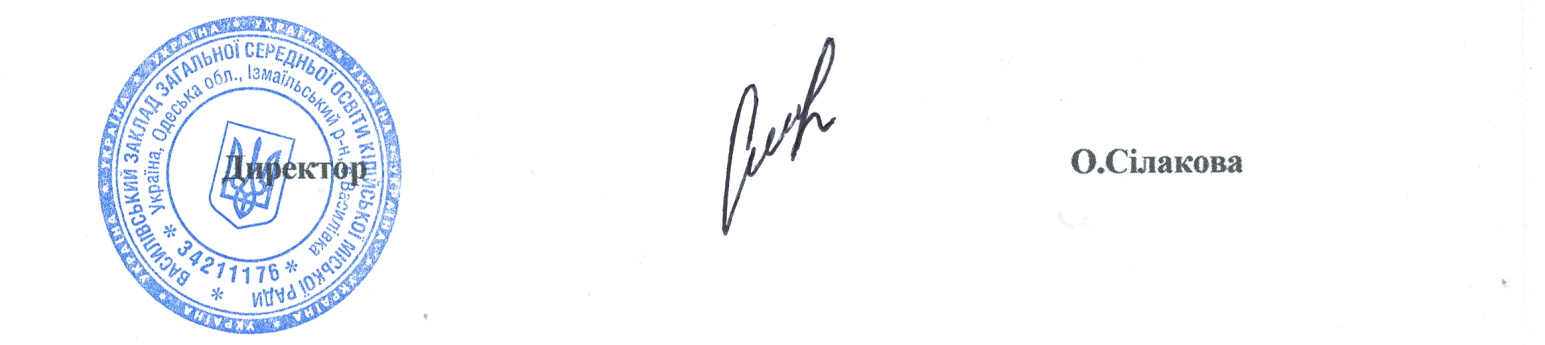 З наказом ознайомлені:Пимонова Л.П.__________Журавель Т.Л.__________Доденко О.П.__________Прилєпова Л.С.    __________Адамова В.І.       ___________                  Переверзєва Г.М.  __________Пимонов В.К.    ___________                   Ахматова Т.В. ___________                 Сметаніна Л.М.  __________                     Переверзєва Т.І.  __________                   Смокіна С.М. ___________                                                                          Додаток до наказу від 01.09.2020 року № 125                                                                               ЗАТВЕРДЖУЮ                                                                 Директор ____________О.В.СілаковаПлан заходівщодо  попередження випадків учинення дітьми суїцидів та навмисних самоушкоджень по Василівському НВК  на 2020/2021 навчальний рік№ п/пЗаходиТермін виконанняВідповідальні1.Забезпечити постійний контроль за станом охоплення дітей шкільного віку загальною середньою освітою, проведення заходів у рамках Всеукраїнського рейду «Урок» з виявлення неохоплених навчанням дітей та залучення їх до навчальних закладів для отримання повної загальної середньої освіти за різними формами навчанняПостійноАдміністрація закладу, класні керівники2.Проводити заходи первинної профілактики щодо запобігання виникненню у дітей проявів жорстокого поводження та насильства в сім’ї,  учнівському середовищіПостійноЗДВР, класні керівники, Соціальний педагог3.Проводити індивідуально-профілактичну роботу з підлітками, які мають ускладнену адаптацію до нових умов навчання та проживання, підвищення їх самооцінки та соціального статусуПостійноСоціальний педагог, класні керівники4.Проведення заходів, спрямованих на підвищення моральності, правової культури, утвердження здорового способу життя в учнівському середовищіПостійноЗДВР, класні керівники5.Проведення спільно із правоохоронними органами педагогічного «всеобучу» батьків та лекторіїв на правову тематику, надання батькам теоретичних знань з питання пропедевтики самогубств та навмисних самоушкоджень серед дітей та учнівПостійноАдміністрація закладу, класні керівники, Соціальний педагог6.Забезпечити інформування про неповнолітніх,  які потребують додаткової уваги з боку психологів та надання дітям та учням необхідної психологічної допомоги та підтримки, усунення факторів, які провокують такий станПостійноЗДВР, класні керівники, Соціальний педагог7. Проведення спостережень з метою виявлення поведінкових проявів на основі яких можна вчасно виявити дітей з високим ризиком вчинення суїцидальних дійПостійноЗДВР, класні керівники, Соціальний педагог8.Залучення до позакласної роботи та позашкільної освіти дітей, які потребують підвищеної педагогічної увагиПостійноЗДВР, класні керівники9Профілактика інтернет залежності (роз’яснювальна робота серед підлітків та батьків)ПостійноЗДВР, класні керівники10Проведення анкетування учнів стосовно виявлення проблем, які існують в сучасному молодіжному середовищіПротягом навчального рокуСоціальний педагог11Психологічна діагностика суїцидальних тенденцій в учнівПротягом навчального рокуСоціальний педагог12Корекційно - розвивальна робота з підлітками в яких виявлено  аутоагресивну поведінкуПротягом навчального рокуСоціальний педагог13Проведення психологічної просвіти на психолого-педагогічних семінарах, круглі столи для педпрацівниківЖовтень, січень, березеньЗДВР, Соціальний педагог14Створення інформаційних куточків з розміщенням телефонів довіриВересень-жовтеньЗДВР, Соціальний педагог15Проведення годин спілкування, круглих столів, уроків-диспутів, тренінгів на теми: «Найважливіші цінності життя», «Життєва криза – шляхи подолання», «Насильство в школі – що ми можемо зробити», «Стрес і здоров’я», «Жити – це здорово», «Цінність життя», «Я радію життю», «Підліток і дорослий», «Невпевненість у собі», «Стрес і депресія», «Емоції та їх значення у нашому житті»,ПостійноЗДВР, класні керівники, Соціальний педагог16Організація роботи «Пошти довіри»Постійно ЗДНВР